NAVODILA ZA DELO:Danes boš pričel(a) spoznavati “pravo” Azijo. (Severno Azijo namreč že poznaš!)Prejšnjo uro smo končali s spoznavanjem Vzhodne Evrope in Severne Azije. Zato v zvezek za geografijo napiši (velik) naslov: AZIJA. Pod ta naslov nato napiši (manjši) naslov današnje ure: OBSEG IN POVRŠJE AZIJE (108).Preberi besedilo v učbeniku na strani 108 (Razčlenjena celina ima raznoliko površje) ali besedilo v samostojnem delovnem zvezku na strani 114  (Razčlenjena celina ima raznoliko površje). Branje lahko večkrat ponoviš.V zvezek prepiši povzetek snovi, ki ga najdeš na naslednji strani.S pomočjo zemljevida Azije (v Atlasu) in / ali s pomočjo svetovnega spleta izpolni nemo karto Azije, ki jo dobiš v prilogi (Priloga - Nema karta Azije). Nemo karto lahko natisneš ali pa jo prerišeš (ni potrebno povsem natančno!). Nato na ustrezno mesto na nemi karti: a) Vriši meje Azije (z rdečo bravo).b) Vriši ekvator (z rumeno barvo), severni povratnik (z zeleno barvo) in severni tečajnik (z modro barvo).                                                                                       c) Označi vse polotoke, otočja, puščave, nižavja, višavja in gorstva, ki si jih zapisal v povzeteku snovi (pod 2. in 3. točko). Pri tem na karto ne zapisuj celih imen, ampak uporabi poljubne znake in izdelaj ustrezno legendo! 5. Če je mogoče, mi fotografijo svoje izpolnjene karte Azije pošlji na moj     elektronski naslov: martin.stinjek@os-sturje.si 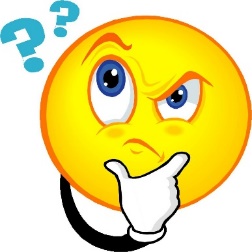 Povzetek snovi:OBSEG IN POVRŠJE AZIJE (108)1. Lega in obseg Azije:- Največja celina. Leži večinoma S od ekvatorja in V od začetnega poldnevnika.- Meje Azije:* na S: Severno ledeno morje, * na V: Beringovo morje (z Beringovim prelivom) in Tihi ocean (ki jo ločita od Amerike),* na J: morja med Indonezijo in Avstralijo (jo ločijo od Avstralije),* na Z: Indijski ocean, Rdeče morje in Sueški prekop (jo ločijo od Antarktike in Afrike); Sredozemsko, Egejsko in Črno morje, Maniško podolje, Kaspijsko jezero, reka in gorstvo Ural (pa jo ločijo od Evrope).2. Sestavni deli Azije:a) Polotoki: Mala Azija, Arabski, Dekanski (ali Indijski), Indokitajski in Korejski polotok.b) Otočja: Indonezijsko, Filipinsko in Japonsko otočje. Otok Šrilanka.c) Puščave: Gobi, Takla Makan, Kizilkum, Karakum, Tar, (Velika) Arabska puščava …3. Površje v Aziji:a) Nižavja (na J in V): Mezopotamija, Mandžurija, (Veliko) Kitajsko, Zahodnosibirsko, Severnoindijsko (ali Gangeško) in Turansko nižavje. Mrtvo morje (depresija; - 400 m).b) Višavja: Anatolsko, Iransko in Tibetansko višavje (ali Tibet), Dekanska in Srednjesibirska planota.c) Gorstva (večina ima smer Z-V):* stara (v notranjosti),* mladonagubana (na J; Hindukuš, Karakorum, Himalaja - vrh Mount Everest 8848 m).